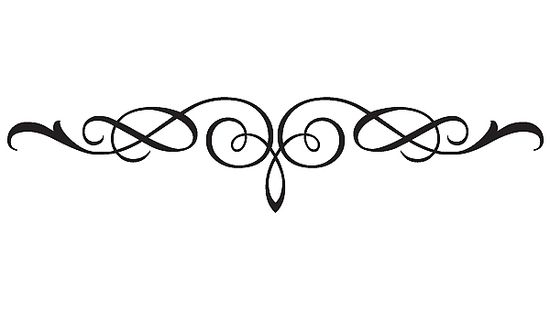 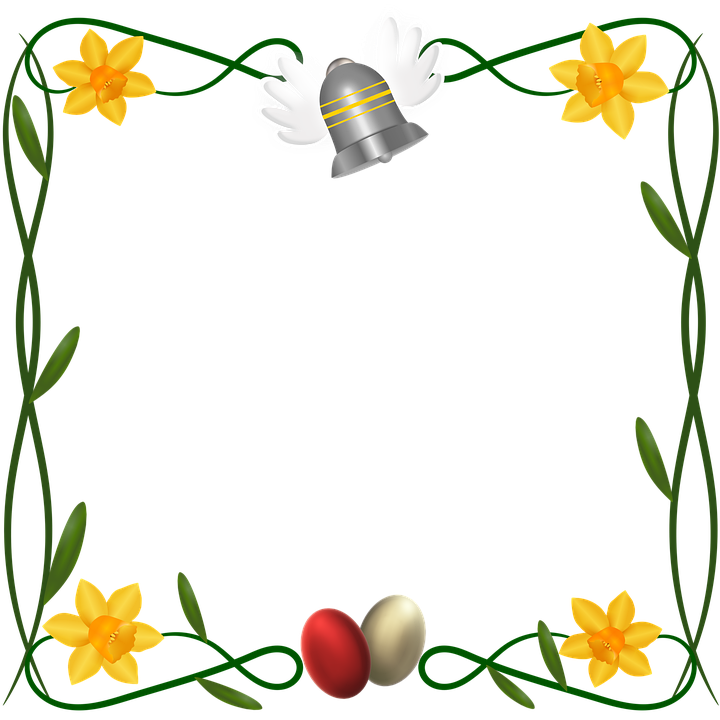 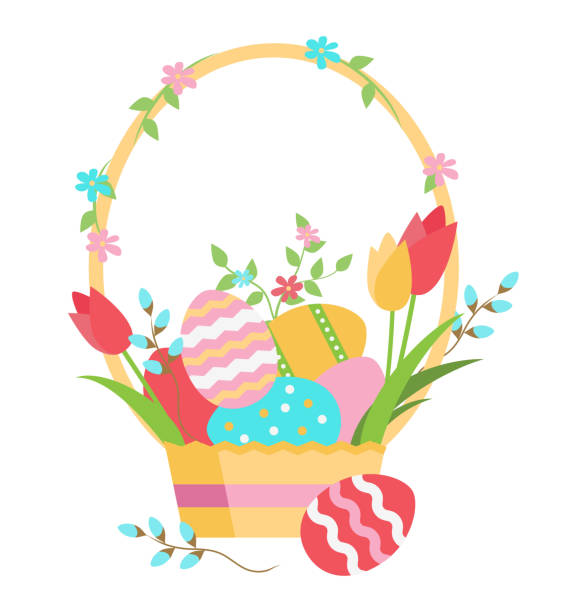 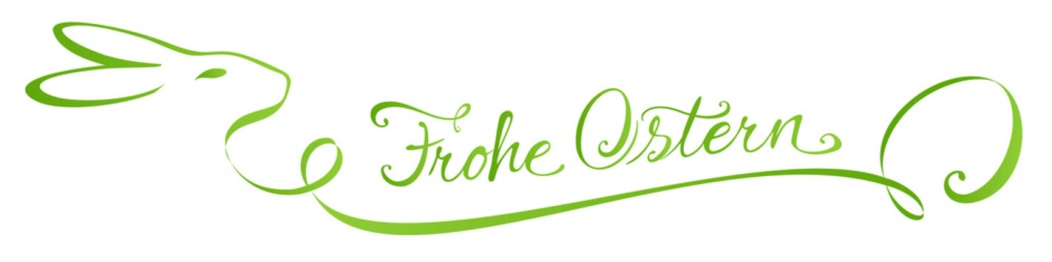 Wir treffen uns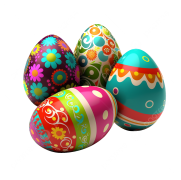 amMontag, dem 1. April 2024in gewohnter Weise zur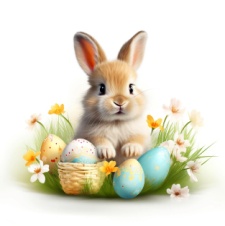 Osterjausein Telfs, ….Ich freue mich schon sehr auf euer Kommen!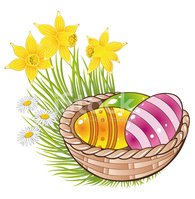 Unterschrift